PONDEROSA FIRE DISTRICT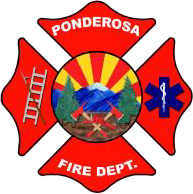 11951 W. Shadow Mountain Drive Bellemont, AZ 86015Phone: 928-773-8933 Fax: 928-773-8927Website: www.ponderosafire.orgNOTICE OF PUBLIC HEARING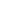 REGULAR BOARD MEETING AND POSSIBLE EXECUTIVE SESSION OF THE PONDEROSA FIRE DISTRICT GOVERNING BOARDNotice is hereby given to members of the Ponderosa Fire District (PFD) Board of Directors and to the general public that the PFD Governing Board will meet on Thursday, May 20, 2021, at 6:00 p.m. at Ponderosa Fire District Station #82 at 11951 W. Shadow Mountain Rd., Bellemont, AZ for a Regular Board Meeting pursuant to A.R.S. § 38-431.02. Members of the PFD Board may attend either in person or by telephone. Persons with disability may request a reasonable accommodation by contacting the Administrative Office at 928-773-8933 at least 24 hours prior to meeting time. The Board may vote to go into an Executive Session on any agenda item, which will not be open to the public, pursuant to A.R.S. § 38-431.03(A)(3). ALL ITEMS ARE SET FOR POSSIBLE ACTION.In the best interest of protecting the health and safety of the public, the Governing Board will hold their public meetings with limited public access. To submit for consideration for Call to The Public please email office@ponderosafire.org prior to the start of the meeting. Only comments received prior to the start of the meeting will be considered and included in the record.Ponderosa Fire District is inviting you to a scheduled Zoom meeting.Ponderosa Fire District Board MeetingTime: May 20, 2021 06:00 PM ArizonaJoin Zoom Meetinghttps://zoom.us/j/99476082349?pwd=eEFIcFgvLzY3TFB5N0k3SXhudW9qZz09Meeting ID: 994 7608 2349Passcode: 986744Dial by your location        +1 669 900 9128 US (San Jose)        +1 253 215 8782 US (Tacoma)        +1 346 248 7799 US (Houston)AGENDACALL TO ORDER/ROLL CALLMark Christian, Chairman	Kurt Wildermuth, Vice-ChairmanMarina Mitchell, MemberTom Humphrey, Clerk Rick Tomjack, MemberLee Antonides, Fire Chief GUESTS:Paul Fox, CPA with Stephens & Company, LLC.PLEDGE OF ALLEGIANCE CALL TO THE PUBLICPursuant to A.R.S. § 38-431.01(H), the Board of Directors may make an open call to the public during a public meeting, subject to reasonable time, place, and manner restrictions, to allow individuals to address the Board on any issue within the jurisdiction of the Board. However, members of the Board shall not discuss or take legal action on matters raised during an open call to the public unless the matters are properly noticed for discussion and legal action.APPROVAL OF MINUTESReview of Regular Board Meeting minutes of Thursday, April 15, 2021FINANCIAL REPORTSDiscussion and possible action regarding financial reports ending April 30th, 2021CHIEFS SUMMARY AND REPORTSThe annual number of calls to date and incident reports.OLD BUSINESSNONENEW BUSINESSDiscussion and possible action regarding the revisions made to the 20.05 Harassment-Sexual Harassment Policy.Discussion and possible action regarding the revisions made to the 20.08 HIPPA Policy.Discussion and possible action regarding the revisions made to the 20.09  Accident Reporting and Investigation.Discussion and possible action regarding the AFDA 2021 Conference.  Discussion and possible action regarding ordering SCBA’S.Discussion and possible action regarding Board Member Wildermuths request for incident information.  Discussion and possible action regarding the review and posting of the Fiscal Year starting July 1st, 2021- June 30th, 2022 Budget. EXECUTIVE SESSION - - The Board may vote to go into an Executive Session on any agenda item, which will not be open to the public, pursuant to A.R.S. § 38-431.03(A)(3).ADJOURNMENT ___________________________________________Mark Christian, Board Chairman